KQ-2000VDE双频数控超声波清洗器主要技术参数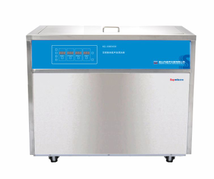 型号：KQ-2000VDE外形尺寸：1000*750*780mm                             内槽尺寸：800*500*400mm容量：160L超声频率：45/80kHz频率转换时间可调：0-999s超声功率：2000W超声功率可调范围：40-100%加热功率：9000W温度设定范围：室温-80℃工作时间可调：1-480min液位显示、保护：有其他配置：降音盖、不锈钢网架、电控进排水、AC380V/50Hz电源价格：127800元主要性能特点清洗器采用单片机软件操作。 清洗器主体材质均为304优质不锈钢。数显超温度、超电压、超电流、低水位、无溶液保护指示。数显显示工作液位。数显记忆、设定显示超声工作时间、超声功率、超声频率、超声频率转换时间、加热温度（及实际温度）。清洗器电路及器件升级并匹配，电功转换率高、无功损耗低。 标配双频换能器超声功率50W、超声频率45/80kHz。